«Менің елім – Қазақстан» 
танымдық-этнографиялық ойын-сайыс 		2016 жылдың 21 қаңтар күні «Атамекен» бірлестігінің ұйымдастырумен «Менің елім – Қазақстан» атты   танымдық-этнографиялық ойын-сайыс өтті. Мақсаты: Еліміздің тарихы туралы  түсінік беру, өз Отанын сүюге, халқымыздың әдет-ғұрып, салт –дәстүрін сақтап,  әрі қарай жалғастыруға тәрбиелеу, туған еліне, жеріне деген сүйіспеншілігін  арттыру, Қазақстанды  өркендетуге  білімді адамдар керек  екенін  түсіндіру. Сайысқа  қала мектептерінен 6-7-8 сынып оқушыларынан құрылған 3 топ, 1-бекет. «Қазақстанның Елордасы – Астана», 2-бекет. «Ұлттық рәміздер»,  3-бекет. «Қазақстанның қалалары»,  4-бекет. «Ауылым-алтын бесік»,  5-бекет. «Қазақстанның табиғаты»,  6-бекет. « Салт-дәстүр»  бойынша бақ сынасты. 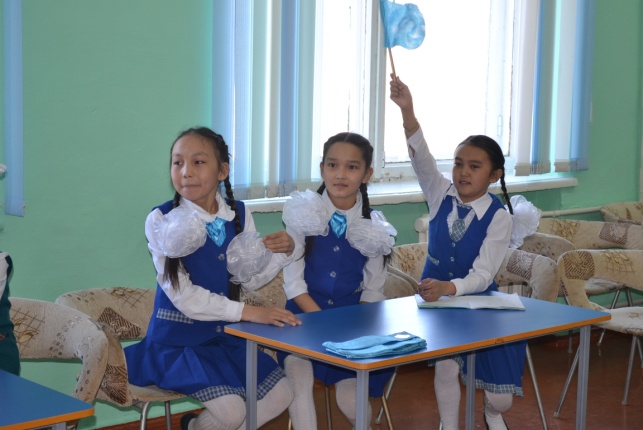 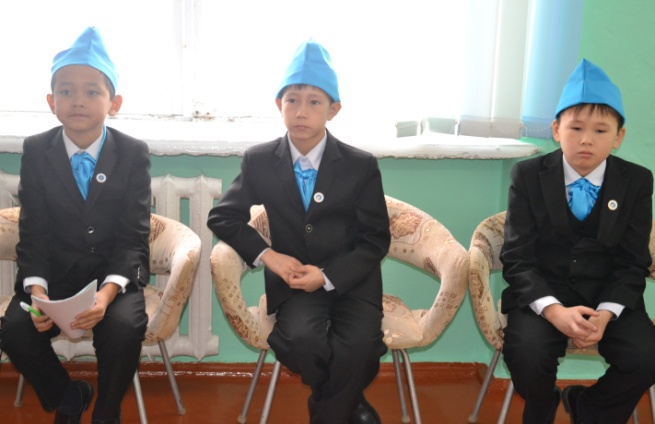 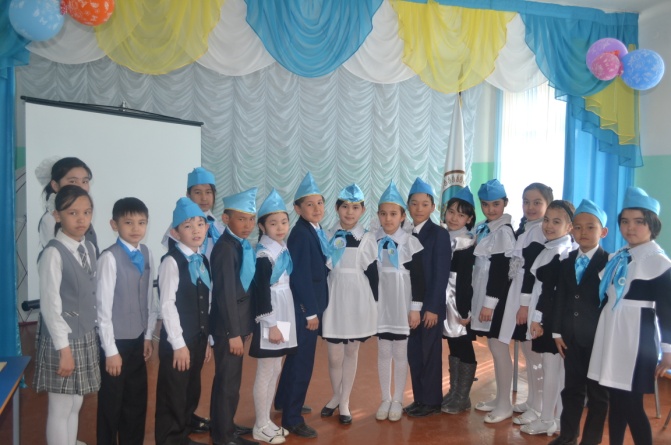 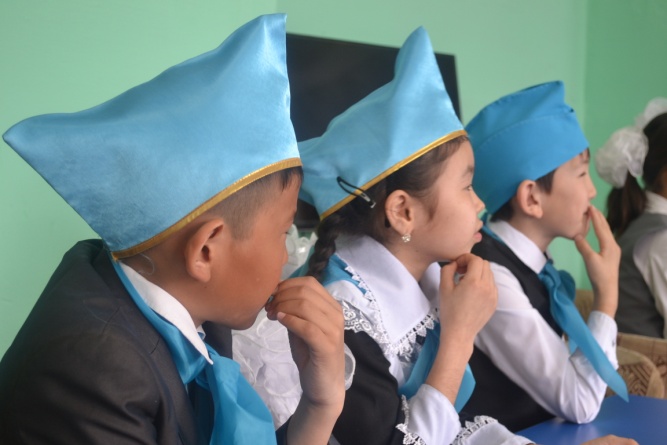 